Deskriptor kriteria skor penilaian aktivitas guru dalam mengajarGuru menyiapkan alat berupa teks bacaanB = Baik jika guru menyiapkan teks bacaan sesuai dengan pokok bahasanC = Cukup jika guru menyiapkan teks bacaan yang kurang sesuai dengan pokok bahasanK = Kurang jika guru menyiapkan teks bacaan tidak sesuai dengan pokok bahasanSebelum menggunakan metode reseptif-produktif, guru terlebih dahulu memahami isi teks bacaanB = Baik jika sebelum menggunakan metode reseptif-produktif, guru memahami isi teks bacaanC = Cukup jika sebelum menggunakan metode reseptif-produktif, guru kurang memahami isi teks  bacaanK = Kurang jika sebelum menggunakan metode reseptif-produktif, guru sama   sekali tidak memahami isi teks  bacaanGuru memilih strategi pemodelan sesuai kondisi kelas. B = Baik jika guru memilih strategi pemodelan sesuai dengan kondisi kelas dengan mengatur posisi tempat duduk siswa dengan baikC = Cukup jika guru memilih starategi pemodelan, jika tidak memungkinkan dilakukan di dalam  kelasK = Kurang jika guru memilih strategi pemodelan tanpa mengatur posisi tempat duduk  siswaGuru membagikan teks bacaan dan mengarahkan siswa untuk dilarang bersuara, mengobrol, dan mengganggu teman ketika proses membaca berlangsung.B = Guru mengarahkan siswa untuk tidak bersuara, mengobrol, dan mengganggu temannya pada saat proses membaca berlangsung, semua siswa mendengarkan arahan guruC = Guru mengarahkan siswa untuk tidak bersuara, mengobrol, dan mengganggu temannya pada saat proses membaca berlangsung tapi hanya sebagian siswa yang mendengarkan arahan guru  K  =  Guru tidak mengarahkan siswa untuk tidak bersuara, mengobrol, dan  mengganggu temannya ketika proses membaca berlangsungGuru meminta siswa untuk mengidentifikasi kata, bentuk kata, dan kalimat berdasarkan makna dari isi teks bacaanB = Baik jika guru meminta siswa untuk mengidentifikasi kata, bentuk kata, dan kalimat berdasarkan makna dari isi teks bacaanC = Cukup jika guru meminta siswa untuk mengidentifikasi kata dan bentuk kata berdasarkan makna dari isi teks bacaanK = Kurang jika guru meminta siswa untuk mengidentifikasi kata berdasarkan makna dari isi teks bacaan.Guru meminta siswa menuliskan isi bacaan baik dalam bentuk kata, ungkapan, dan kalimat berdasarkan makna kata dari isi  bacaan yang dipahaminya.B = Baik jika guru meminta siswa menuliskan isi bacaan baik dalam bentuk kata, ungkapan, dan kalimat berdasarkan makna kata dari isi bacaan yang dipahaminaC = Cukup jika guru meminta siswa menuliskan isi bacaan baik dalam bentuk kata dan ungkapan berdasarkan makna kata dari isi bacaan yang dipahaminya.K = Kurang jika guru meminta siswa untuk menuliskan isi bacaan baik dalam bentuk kata berdasarkan makna kata dari isi bacaan yang dipahaminyaGuru meminta siswa mengartikan makna isi bacaan sesuai dengan teksB = Baik jika guru meminta siswa mengartikan makna isi bacaan sesuai dengan teksC = Cukup jika guru meminta siswa mengartikan makna isi bacaan kurang sesuai dengan teksK = Kurang jika guru meminta siswa mengartikan makna isi bacaan tidak sesuai dengan teksGuru meminta siswa untuk menuangkan gagasannya terkait isi bacaan yang telah dipahami dalam bentuk tulisan.B = Baik jika guru meminta siswa untuk menuangkan gagasannya terkait isi bacaan yang telah dipahami dalam bentuk tulisanC = Cukup jika guru meminta siswa untuk menuangkan gagasaanya namun tidak terkait dengan isi bacaan dalam bentuk tulisan K = Kurang jika guru tidak meminta siswa untuk menuangkan gagasannya  terkait dengan isi bacaan yang telah dipahami dalam bentuk tulisanSetelah selesai menulis gagasannya terkait isi bacaan, siswa secara bergantian membacakan kembali makna dari isi bacaan yang telah dipahaminnyaB = Baik jika guru meminta siswa secara bergantian untuk membacakan kembali makna dari isi bacaan yang telah dipahaminnyaC = Cukup jika guru meminta siswa tidak secara bergantian untuk membacakan kembali makna dari isi bacaan yang telah dipahaminyaK = Kurang jika guru tidak meminta siswa secara bergantian untuk membacakan kembali makna dari isi bacaan yang telah dipahaminya.       Rata-rata =  x 100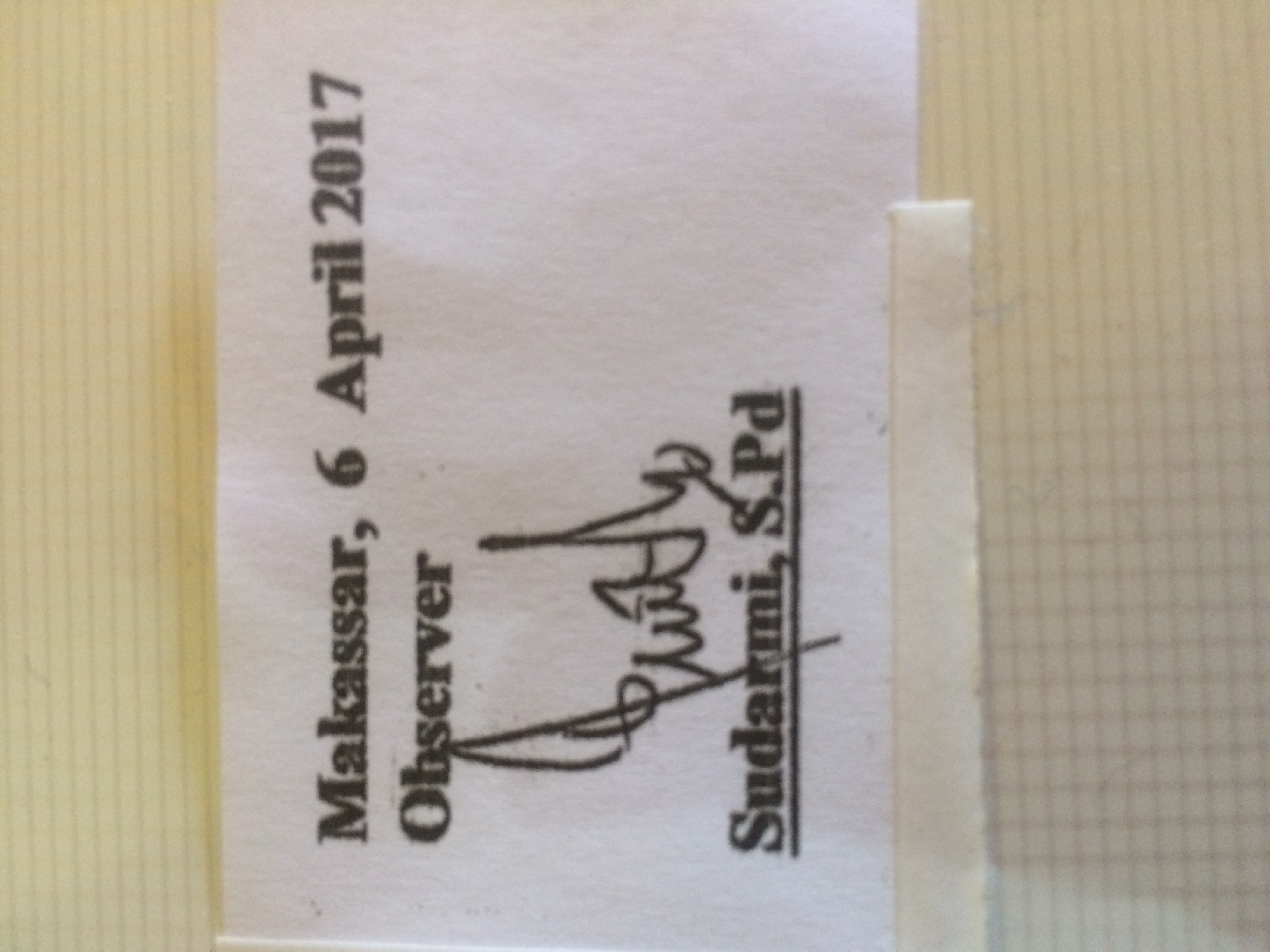 Deskriptor kriteria skor penilaian aktivitas siswa dalam belajarSiswa menerima alat berupa teks bacaanB = Baik jika semua siswa menerima teks bacaanC = Cukup jika hanya sebagian siswa yang menerima teks bacaanK = Kurang jika tidak ada siswa yang mendapat teks bacaan Sebelum menggunakan metode reseptif-produktif, guru terlebih dahulu memahami isi bacaanB = Baik jika sebelum menggunakan metode reseptif-produktif siswa memahami isi bacaanC = Cukup jika sebelum menggunakan metode reseptif-produktif siswa kurang memahami isi bacaanK = Kurang jika sebelum menggunakan metode reseptif-produktif siswa sama   sekali tidak memahami isi bacaanGuru memilih strategi pemodelan sesuai kondisi kelas. B = Baik jika siswa duduk sesuai strategi pemodelan kondisi kelas yang dipilih oleh guru namun didalam kelasC = Cukup jika hanya sebagian siswa duduk sesuai strategi pemodelan kondisi kelas yang dipilih oleh guruK = Kurang jika Siswa duduk tapi tidak sesuai dengan strategi pemodelan kondisi kelas yang dipilih oleh guruGuru membagikan teks bacaan dan mengarahkan siswa untuk dilarang bersuara, mengobrol, dan mengganggu teman ketika proses membaca berlangsung.B = Baik jika semua siswa tidak bersuara, mengobrol, dan mengganggu teman saat proses membaca berlangsungC = Cukup jika hanya sebagian siswa tidak bersuara, mengobrol, dan mengganggu teman saat proses membaca berlangsungK = Kurang jika siswa bersuara, mengobrol dan mengganggu temannya ketika proses membaca berlangsungGuru meminta siswa untuk mengidentifikasi kata, bentuk kata, dan kalimat berdasarkan makna dari isi teks bacaanB = Baik jika siswa mengidentifikasi kata, bentuk kata, dan kalimat berdasarkan makna dari isi teks bacaanC = Cukup jika hanya sebagian semua mengidentifikasi kata, bentuk kata, dan kalimat berdasarkan makna dari isi teks bacaanK = Kurang jika siswa tidak mengidentifikasi kata, bentuk kata, dan kalimat berdasarkan makna dari isi teks bacaanSiswa menuliskan isi bacaan baik dalam bentuk kata, ungkapan, dan kalimat berdasarkan makna kata dari isi  bacaan yang dipahaminya.B = Baik jika siswa menuliskan isi bacaan baik dalam bentuk kata, ungkapan, dan kalimat berdasarkan makna kata dari isi  bacaan yang dipahaminya.C = Cukup jika hanya sebagian siswa yang menuliskan isi bacaan baik dalam bentuk kata, ungkapan, dan kalimat berdasarkan makna kata dari isi  bacaan yang dipahaminya.K = Kurang jika tidak ada siswa  yang menuliskan isi bacaan baik dalam bentuk kata, ungkapan, dan kalimat berdasarkan makna kata dari isi  bacaan yang dipahaminya.Siswa  mengartikan makna isi bacaan sesuai dengan teksB = Baik jika siswa mengartikan makna isi bacaan sesuai dengan teks      C = Cukup jika hanya sebagian siswa mengartikan makna isi bacaan sesuai dengan teksK = Kurang jika siswa  mengartikan makna isi bacaan tidak sesuai dengan teksSiswa menuangkan gagasannya terkait isi bacaan yang telah dipahami dalam bentuk tulisanB = Baik jika siswa menuangkan gagasannya terkait isi bacaan yang telah dipahami dalam bentuk tulisan.C = Cukup jika siswa menuangkan gagasaanya namun tidak terkait dengan isi bacaan dalam bentuk tulisanK = Kurang jika siswa tidak menuangkan gagasannya  terkait dengan isi bacaan yang telah dipahami dalam bentuk tulisanSetelah selesai menulis gagasannya terkait isi bacaan, siswa secara bergantian membacakan kembali makna dari isi bacaan yang telah dipahaminnyaB = Baik jika  siswa secara bergantian  membacakan kembali makna dari isi bacaan yang telah dipahaminnyaC = Cukup jika siswa secara bergantian membacakan kembali makna dari isi bacaan namun kurang memahamiK = Kurang jika tidak ada siswa yang ingin membacakan kembali makna dari isi bacaan yang telah dipahaminya.Rata-rata =  x 100Makassar, 6 April 2017ObserverUmi Ayu Lestari Atjo NIM. 1347442005